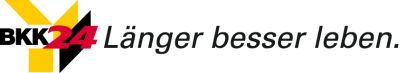 PressemitteilungCorona-Pandemie: Service und Beratung bei der BKK24 sichergestellt / Servicecenter geschlossenVor dem Hintergrund der Corona-Pandemie hat die BKK24 ihre bundesweit verteilten Servicecenter bis auf weiteres geschlossen. Die Krankenkasse informiert in einer Pressemitteilung, dass zur Abgabe von Unterlagen weiterhin die vorhandenen Briefkästen genutzt werden können. An der telefonischen Erreichbarkeit und den damit verbundenen Services ändere sich nichts. Darüber hinaus könnten Kunden die Online-Geschäftsstelle oder die kostenlose App „Meine BKK24“ nutzen. Die App biete zum Beispiel die Möglichkeit, Arbeitsunfähigkeitsbescheinigung zu fotografieren und direkt zu übermitteln. Auf der Internetseite www.bkk24.de gebe es zudem weitere digitale Angebote: zum Beispiel eine neue digitale Ansprechpartnerin als Ergänzung zu den vorhandenen Kommunikationskanälen.PressekontaktBKK24Jörg NielacznyTelefon: 05724 971 116E-Mail: j.nielaczny@bkk24.deÜber die BKK24Die BKK24 ist eine gesetzliche Krankenkasse mit über 130.000 Versicherten. Mit der bundesweit einmaligen Gesundheitsinitiative „Länger besser leben.“ engagiert sich die BKK24 für Prävention und Gesundheitsförderung. Vor diesem Hintergrund werden gemeinsam mit mehr als 280 Partnern diverse Kurse, Programme und Aktionen angeboten. Im Mittelpunkt stehen dabei vier Elemente: ausreichend Bewegung, vitaminreiche Ernährung, der Verzicht auf das Rauchen und ein maßvoller Umgang mit Alkohol. Zu den wesentlichen Zielen von „Länger besser leben.“ gehört es, Menschen für gesundheitsbewusstes Verhalten zu motivieren oder in vorhandenen Aktivitäten zu bestärken. Unterstützt wird der präventionsorientierte Ansatz der BKK24 durch über 90 Extraleistungen, die oberhalb des gesetzlichen Leistungskataloges liegen. So gibt es beispielsweise hohe Zuschüsse für Präventionskurse, sportmedizinische Untersuchungen, alternative Heilmethoden – außerdem den jährlichen „Länger besser leben.“-Bonus in Höhe von 100 Euro.